HOJA DE DATOS TÉCNICOS 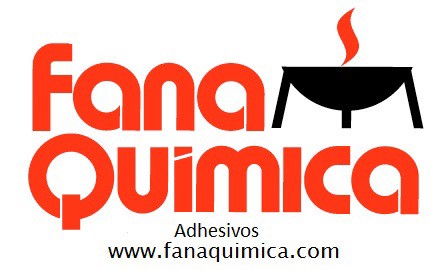 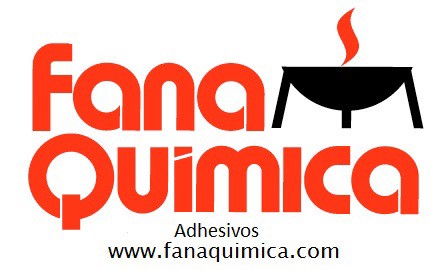              Producto: FANATITE 520        Abril/2006 DESCRIPCION DEL PRODUCTO                                                                                                              Adhesivo estructural poliuretanito monocomponente. APLICACIONES TIPICAS Especialmente diseñado para pegado de maderas. Apto para muebles uso exterior, cocina o baño. Excelente pegado de maderas húmedas. Pega gran número de sustratos (goma, plástico, cuero, vidrio, etc.) No recomendado para aplicaciones sumergidas en agua. PROPIEDADES TECNICAS Modo de Aplicación      Espátula Cantidad de uso            100 a 200 gr/m2Tiempo abierto              10 minutos.	Tiempo de prensado     40 minutos. Presión de prensado 	 Cohesión final 	     entre 24 a 36 hs. Aprox. El tiempo abierto y de prensado varían considerablemente en función de la temperatura y humedad ambiente. Altos valores acortan los tiempos. Se pueden suministrar producto con variable de reactividad ajustadas a las condiciones operativas de los clientes. En caso de maderas se recomienda un tenor de agua por encima del 10%. Es aconsejable en algunos casos humedecer ligeramente las superficies dado que el pegado ocurre por reacción química entre el producto y la humedad presente en el sustrato. PRECAUCIONES No inflamable. Evitar el contacto con la piel y los ojos. Utilizar elementos de protección adecuados. ALMACENAMIENTO Almacenar el producto bien cerrado, a temperatura ambiente y bajo techo. Mantener cerrado el recipiente permanentemente dado que el producto reacciona con la humedad del aire. Vida útil: 6 meses en envase cerrado original. Nuestras indicaciones orales y/o escritas se basan en nuestros conocimientos y experiencias actuales. No presuponen una garantía jurídica relativa a determinadas propiedades i a la idoneidad para una aplicación concreta a raíz de un contrato comercial. No eximen al transformador o manipulador de realizar sus propios controles y ensayos. Con la presentación de esta hoja técnica, todas las fichas técnicas y otras informaciones publicadas anteriormente sobre éste producto pierden su validez.  Fanacola es una Marca registrada de Fana Química, S.A. Av. Monsegur 2101, La Reja (B1754JIK).Tel.: 0237-466-1600. Fax: 0237-463-1177. www.fanaquimica.com PRESENTACIONESPRESENTACIONESPRESENTACIONESPomos Pomos 50 gr.50 gr.330 gr.1 Kg.CARACTERISTICAS FISICASCARACTERISTICAS FISICASColor Ámbar Ámbar Peso Específico 1.03 gr/cc aprox. 1.03 gr/cc aprox. Viscosidad Aprox. 5500 c.p.s. Aprox. 5500 c.p.s. Contenido Sólido 100 % 100 % 